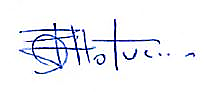 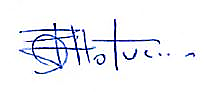 Senhor Presidente,                                                                    Senhores Vereadores,                                                             INDICO a Vossa Excelência, na forma regimental, reiterando a Indicação Nº 765/2023, que seja oficiado ao Senhor Prefeito Municipal, para que o Chefe do Executivo determine ao Departamento competente desta Municipalidade realize estudos visando à possibilidade de realizar recapeamento asfáltico e a sinalização (horizontal e vertical) da Rua Nair Januário Varejão, Morro Grande.JUSTIFICATIVA: O asfalto está muito danificado podendo causar danos aos veículos e prejuízos aos usuários das vias em questão, além de carecer de sinalização para melhor experiência de uso com segurança.Certo de poder contar com o apoio do Senhor Chefe do Executivo Municipal nesta solicitação, agradeço antecipadamente.Câmara Municipal de Caieiras, 26 de fevereiro de 2024.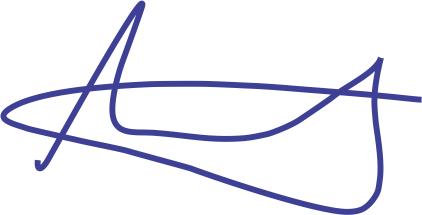 Vereador ANDERSON CARDOSO DA SILVABIRRUGA1º Secretário